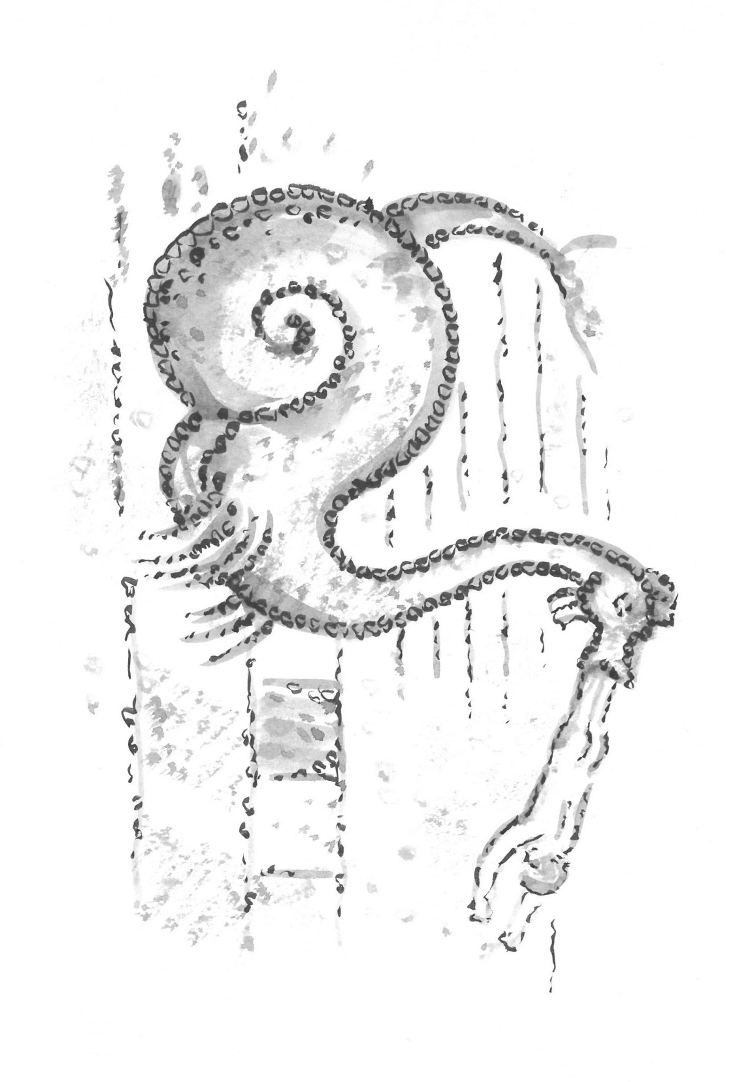 TERZA DOMENICA DI QUARESIMAL’acqua che io gli daròdiventerà in lui una sorgente d’acquache zampilla per la vita eterna.(Gv 4,14)Il mare e Giona(Basilica di Aquileia)Aula sud teodoriana. Tema dominante l’acqua, cioè il mare. Su uno sfondo d’acqua marina troviamo le tre scene del ciclo di Giona: gettato in mare, rigettato dal mostro e poi steso a riposo sotto la cucurbita/ricino. L’acqua è strettamente legata al Battesimo.Giona buttato in mare ed ingoiato dal mostro marino è simbolo della passione e morte di Cristo. Giona rigettato e restituito alla vita è figura della resurrezione di Cristo e di quanti hanno ricevuto il Battesimo. Giona che riposa sotto la cucurbita/ricino rappresenta il Cristo risorto e immortale (ottavo giorno), che gioisce della conversione degli uomini, e la vita nuova dei battezzati, i quali sono chiamati a continuare l’annuncio evangelico della conversione a Dio grazie alla forza ricevuta dallo Spirito.TERZA DOMENICA DI QUARESIMAL’acqua che io gli daròdiventerà in lui una sorgente d’acquache zampilla per la vita eterna.(Gv 4,14)Il mare e Giona(Basilica di Aquileia)Aula sud teodoriana. Tema dominante l’acqua, cioè il mare. Su uno sfondo d’acqua marina troviamo le tre scene del ciclo di Giona: gettato in mare, rigettato dal mostro e poi steso a riposo sotto la cucurbita/ricino. L’acqua è strettamente legata al Battesimo.Giona buttato in mare ed ingoiato dal mostro marino è simbolo della passione e morte di Cristo. Giona rigettato e restituito alla vita è figura della resurrezione di Cristo e di quanti hanno ricevuto il Battesimo. Giona che riposa sotto la cucurbita/ricino rappresenta il Cristo risorto e immortale (ottavo giorno), che gioisce della conversione degli uomini, e la vita nuova dei battezzati, i quali sono chiamati a continuare l’annuncio evangelico della conversione a Dio grazie alla forza ricevuta dallo Spirito.TERZA DOMENICA DI QUARESIMAL’acqua che io gli daròdiventerà in lui una sorgente d’acquache zampilla per la vita eterna.(Gv 4,14)Il mare e Giona(Basilica di Aquileia)Aula sud teodoriana. Tema dominante l’acqua, cioè il mare. Su uno sfondo d’acqua marina troviamo le tre scene del ciclo di Giona: gettato in mare, rigettato dal mostro e poi steso a riposo sotto la cucurbita/ricino. L’acqua è strettamente legata al Battesimo.Giona buttato in mare ed ingoiato dal mostro marino è simbolo della passione e morte di Cristo. Giona rigettato e restituito alla vita è figura della resurrezione di Cristo e di quanti hanno ricevuto il Battesimo. Giona che riposa sotto la cucurbita/ricino rappresenta il Cristo risorto e immortale (ottavo giorno), che gioisce della conversione degli uomini, e la vita nuova dei battezzati, i quali sono chiamati a continuare l’annuncio evangelico della conversione a Dio grazie alla forza ricevuta dallo Spirito.TERZA DOMENICA DI QUARESIMAL’acqua che io gli daròdiventerà in lui una sorgente d’acquache zampilla per la vita eterna.(Gv 4,14)Il mare e Giona(Basilica di Aquileia)Aula sud teodoriana. Tema dominante l’acqua, cioè il mare. Su uno sfondo d’acqua marina troviamo le tre scene del ciclo di Giona: gettato in mare, rigettato dal mostro e poi steso a riposo sotto la cucurbita/ricino. L’acqua è strettamente legata al Battesimo.Giona buttato in mare ed ingoiato dal mostro marino è simbolo della passione e morte di Cristo. Giona rigettato e restituito alla vita è figura della resurrezione di Cristo e di quanti hanno ricevuto il Battesimo. Giona che riposa sotto la cucurbita/ricino rappresenta il Cristo risorto e immortale (ottavo giorno), che gioisce della conversione degli uomini, e la vita nuova dei battezzati, i quali sono chiamati a continuare l’annuncio evangelico della conversione a Dio grazie alla forza ricevuta dallo Spirito.